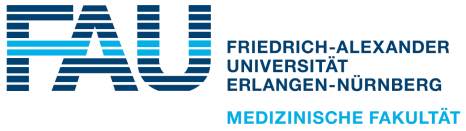 Institute of Experimental and Clinical Pharmacology and ToxicologyChair of Clinical Pharmacology and Clinical ToxicologyProf. Dr. Martin F. FrommMass Spectrometry FacilityDr. Verena Taudte, phone: +49 9131 85-22869, verena.taudte@fau.deDr. Arne Gessner, phone +49 9131 85-22869, arne.gessner@fau.deMetabolomics analysis within a scientific collaboration* There are significant, annual costs regarding maintenance of mass spectrometer. The contribution is used for convening these costs.Further Information:Project proposalProject proposalInstitutionDate of requestName of projectAim of projectPrinciple Investigator phoneemailAdditional contactBilling address*Anticipated date for resultsDate and signatureSamples(please also send a sample list according to the provided Excel file)Samples(please also send a sample list according to the provided Excel file)Matrix Plasma	 Serum	 Urine	 Cell lysate Cell culture supernatant	 Cell pellet	 Other:___________SpeciesSpecial properties toxic	 infectious		 not harmful (level S1)Number of samplesNumber of groupsVolume per vialLabel on Box (project name or acronym)After measurement, samples should be… …retrieved by provider …destroyed after a maximum storage time of 6 monthsFor internal use at MS-facilityFor internal use at MS-facilityInternal project nameNumber of samplesDate of receivalStorageDate of analysisBatch nameExperiments performed by VT		 AG		 DA		 _____Data analysis performed by VT		 AG		 DA		 _____